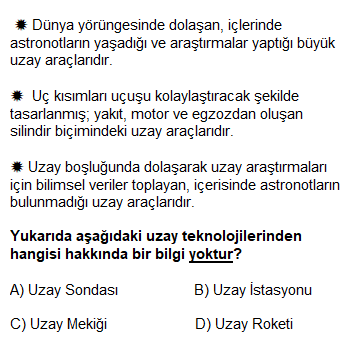 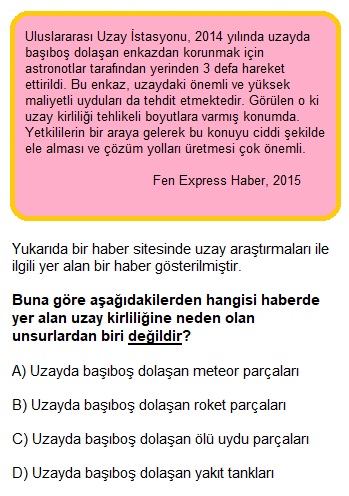 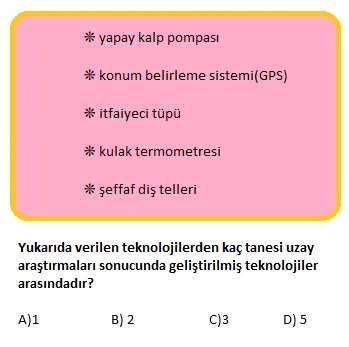 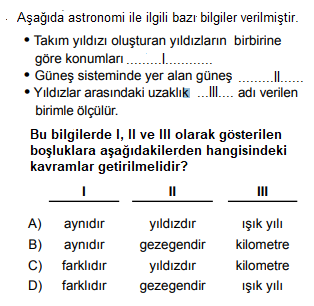 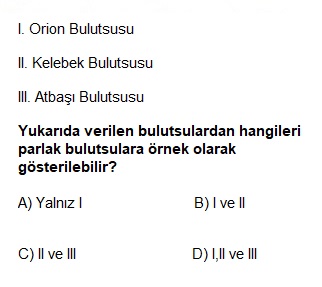 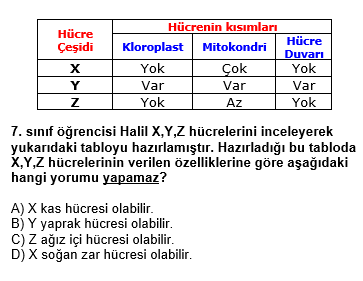 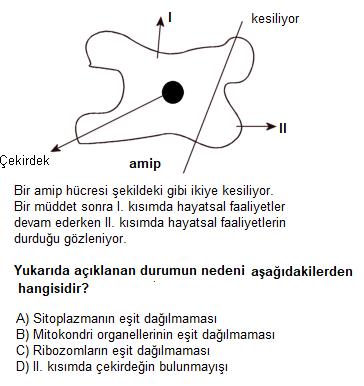 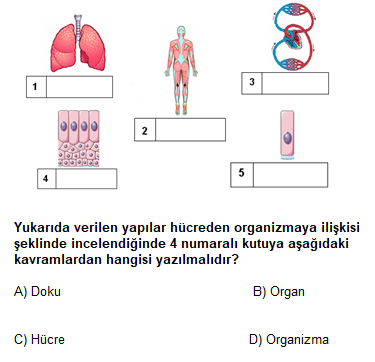 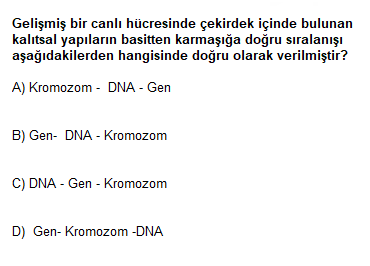 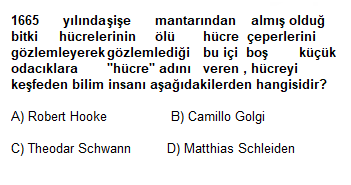 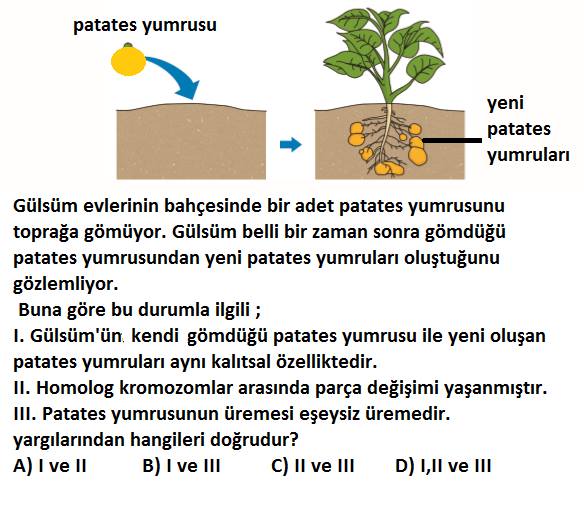 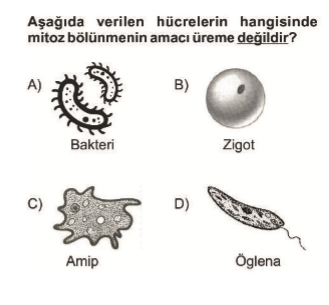 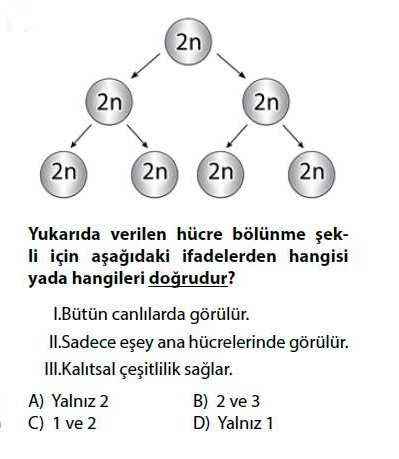 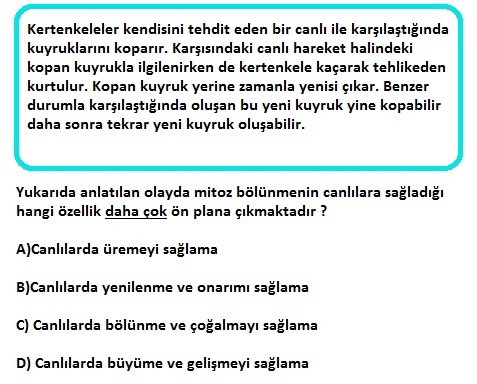 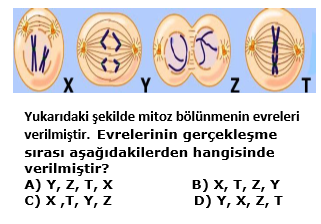 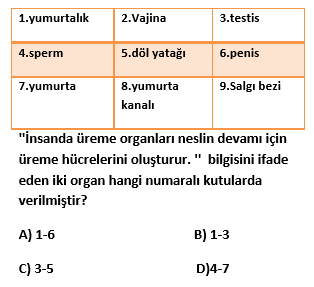 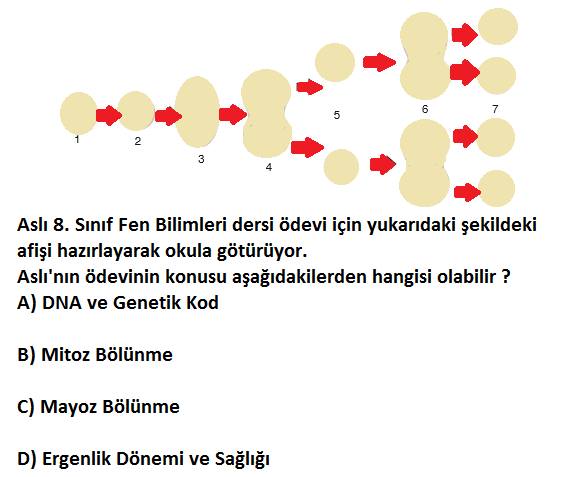 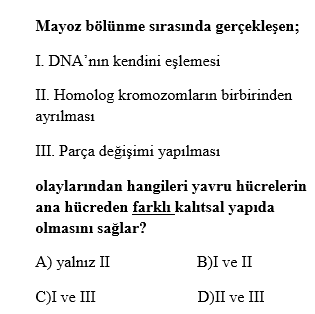 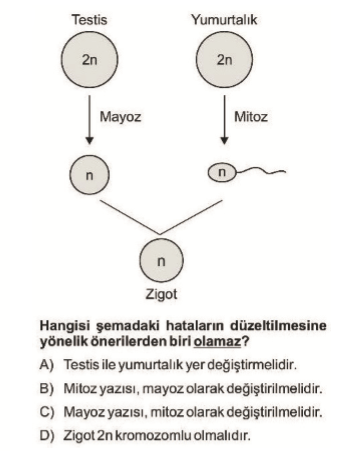 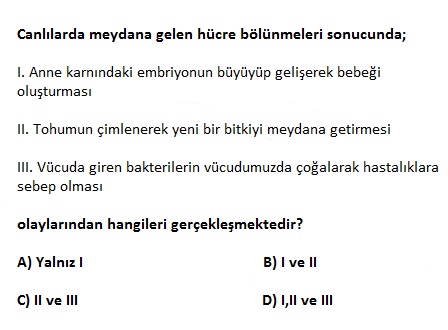 Sınav sona ermiştir. Cevaplarınızı kontrol ediniz.1) C2) A3) D4) A5) B6) D7) D8) A9) B10) A11) B12) B13) D14) B15) C16) B17) C18) D19) C20) D